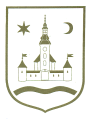 REPUBLIKA HRVATSKA					NACRTZAGREBAČKA ŽUPANIJA	OPĆINA POKUPSKO            Općinsko vijeće						Na temelju članaka 141. i 143. Zakona o odgoju i obrazovanju u osnovnoj i srednjoj školi („Narodne novine“, broj 87/08, 86/09, 92/10, 105/10, 90/11, 5/12, 16/12, 86/12, 126/12, 94/13, 152/14,07/17, 68/18, 98/19) i članka 33. Statuta Općine Pokupsko (Glasnik Zagrebačke županije, br. 11/13, 4/18, 10/20 i 33/20) Općinsko vijeće Općine Pokupsko na svojoj         . sjednici održanoj dana                   . godine donosiII. IZMJENE I DOPUNE PROGRAMA JAVNIH POTREBA U ŠKOLSTVUOPĆINE POKUPSKO ZA 2020. GODINUČlanak 1.U Programu javnih potreba u školstvu Općine Pokupsko za 2020. godinu (Glasnik  Zagrebačke županije, br. 48/19 i 21/20) mijenja se Članak 2., koji izmijenjen glasi: „Općina Pokupsko sufinancira polaznike ustanova ranog i predškolskog odgoja (dječjih vrtića) izvan područja Općine Pokupsko sukladno posebnoj odluci Općinskog vijeća.  Planirani iznos: 24.000,00 kuna.“Članak 2.Članak 3. mijenja se i glasi: „Općina Pokupsko financira program predškole koji se provodi u Osnovnoj školi Pokupsko, koja je osigurala sve zakonske pretpostavke za odvijanje programa, to jest ishodila dozvole i suglasnosti Ministarstva i drugih nadležnih tijela. Osnovna škola osigurava prostor i opremu za rad, a Općina Pokupsko troškove stručne osobe koja provodi program. Program je u cijelosti besplatan za roditelje. Planirani iznos: 11.000,00 kuna.“ Članak 3.Članak 5. mijenja se i glasi: „Općina Pokupsko sufinancirat će udžbenike za učenike Osnovne škole Pokupsko, prema potrebi, a u skladu sa sporazumom potpisanim između Zagrebačke županije, Osnovne škole Pokupsko i Općine Pokupsko. Planirani iznos: 0,00 kuna.“Članak 4.Članak 6. mijenja se i glasi: „Općina Pokupsko sufinancira troškove prehrane učenika u skladu s posebnom odlukom Općinskog vijeća. Planirani iznos: 12.000,00 kuna.“Članak 5.Članak 7. mijenja se i glasi: „Općina Pokupsko osigurava prigodne nagrade na kraju školske godine odličnim učenicima Osnovne škole Pokupsko, prema popisu Osnovne škole. Planirani iznos: 1.300,00 kuna.“Članak 6.Članak 8. mijenja se i glasi: „Općina Pokupsko sufinancira troškove prijevoza učenika srednjih škola s 25 % udjela u ukupnim troškovima, u skladu s posebnom odlukom Općinskog vijeća. Ostatak troškova podmiruje se iz državnog proračuna. Troškovi prijevoza studenata financiraju se u apsolutnom iznosu od 200,00 kuna po studentu, u skladu s posebnom odlukom Općinskog vijećaPlanirani iznos: 112.800,00 kuna.“Članak 7.Članak 9. mijenja se i glasi: „Općina Pokupsko dodjeljuje stipendiju odličnim učenicima i studentima putem natječaja, koji raspisuje općinski načelnik, u skladu s Odlukom o stipendiji Općine Pokupsko  i planiranim sredstvima u Proračunu. Planirani iznos: 18.000,00 kuna.“Članak 8.Članak 11. mijenja se i glasi: „Općina sufinancira školu u prirodi za učenike 4. razreda osnovne škole prema zahtjevu osnovnih škola. Planirani iznos: 0,00 kuna.“Članak 9. Članak 12. mijenja se i glasi: „Općina Pokupsko sufinancira izvanškolske aktivnosti za učenike s područja Općine Pokupsko, sukladno zahtjevima osnovnih i srednjih škola koje navedeni učenici pohađaju.Planirani iznos: 0,00 kuna.“Članak 10. Članak 13. mijenja se i glasi: "Općina Pokupsko sufinancira troškove održavanja programa ranog i predškolskog odgoja u objektu u vlasništvu Općine Pokupsko, sukladno posebnoj odluci Općinskog vijeća. Dio troškova snose roditelji, a Općina svoj dio sufinanciranja namiruje dijelom iz Općih prihoda i primitaka, te dijelom iz potpora Ministarstva za demografiju, obitelj, mlade i socijalnu politiku, te Zagrebačke županije.Planirani iznos: 190.000,00 kuna. "Članak 11.Članak 14. mijenja se i glasi: "Ukupno potrebna sredstva za provedbu ovoga Programa u 2020. godini iznose 384.100,00 kuna, a osiguravaju se iz izvora općih prihoda i primitaka u iznosu od 281.700,00 kuna, te od pomoći iz drugih proračuna 102.400,00 kuna.Članak 12.Ove I. izmjene i dopune Programa stupaju na snagu danom donošenja, a objavit će se u Glasniku Zagrebačke županije. KLASA:  URBROJ:  U Pokupskom,                        . godine								Predsjednik Općinskog vijeća									   Stjepan Sučec